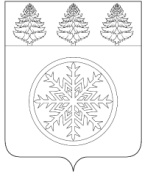 РОССИЙСКАЯ ФЕДЕРАЦИЯИРКУТСКАЯ ОБЛАСТЬД у м аЗиминского городского муниципального образованияРЕШЕНИЕ     от 27.02.2020 г.                                    г. Зима		     	№  43О согласовании перечня имущества,подлежащего передаче из собственности Иркутского районного муниципального образования в собственность Зиминскогогородского муниципального образованияВ целях решения вопросов местного значения в части владения, пользования и распоряжения имуществом, руководствуясь статьями 50, 51 Федерального закона от 06.10.2003 года № 131-ФЗ «Об общих принципах организации местного самоуправления в Российской Федерации», Законом Иркутской области от 16.05.2008 № 14-оз «Об отдельных вопросах разграничения имущества, находящегося в муниципальной собственности, между муниципальными образованиями Иркутской области», Положением о порядке управления и распоряжения муниципальной собственностью Зиминского городского муниципального образования, утвержденным решением Думы Зиминского городского муниципального образования от 28.06.2018 № 360, статьей 36 Устава Зиминского городского муниципального образования, Дума Зиминского городского муниципального образованияР Е Ш И Л А:Согласовать перечень имущества, подлежащего передаче из собственности Иркутского районного муниципального образования в собственность Зиминского городского муниципального образования (прилагается).Опубликовать настоящее решение в общественно-политическом еженедельнике г. Зимы и Зиминского района «Новая Приокская правда» и разместить на официальном сайте администрации Зиминского городского муниципального образования в информационно-телекоммуникационной сети "Интернет". Настоящее решение вступает в силу после дня его официального опубликования. Контроль исполнения настоящего решения возложить на председателя депутатской комиссии по управлению муниципальным хозяйством А.В. Соловьева и председателя Комитета имущественных отношений, архитектуры и градостроительства администрации Зиминского городского муниципального образования С.В. Беляевского.Пояснительная записка к проекту решения Думы Зиминского городского муниципального образования «О согласовании перечня имущества, подлежащего передаче из собственности Иркутского районного муниципального образования в собственность Зиминского городского муниципального образования»В адрес администрации Зиминского городского муниципального образования обратилось Иркутское районное муниципальное образование с предложением о передаче в собственность Зиминского городского муниципального образования жилого помещения, расположенного по адресу: Иркутская область, г. Зима, ул. Лазо, д. 74, кв. 20, общей площадью 42,4 кв.м, с кадастровым номером 38:35:010114:559 (далее – жилое помещение).В целях решения вопроса о передаче жилого помещения в собственность Зиминского городского муниципального образования, руководствуясь Законом Иркутской области от 16.05.2008 года № 14-оз «Об отдельных вопросах разграничения имущества, находящегося в муниципальной собственности, между муниципальными образованиями Иркутской области», Положением о порядке управления и распоряжения муниципальной собственностью Зиминского городского муниципального образования, утвержденным решением Думы Зиминского городского муниципального образования от 28.06.2018 № 360, Комитетом имущественных отношений, архитектуры и градостроительства администрации Зиминского городского муниципального образования подготовлен проект решения Думы Зиминского городского муниципального образования «О согласовании перечня имущества, подлежащего передаче из собственности Иркутского районного муниципального образования в собственность Зиминского городского муниципального образования».Председатель Комитета имущественных отношений, архитектуры и градостроительства                                              С.В. БеляевскийПриложениек решению Думы  Зиминского городского муниципального образованияот 27.02.2020 г.  № 43Перечень имущества, находящегося в муниципальной собственности Ирктуского районного муниципального образования и подлежащего передаче в муниципальную собственность Зиминского городского муниципального образованияРаздел 1. Муниципальные унитарные предприятия и муниципальные учрежденияРаздел 2. Недвижимое имуществоРаздел. 3 Движимое имуществоПредседатель ДумыЗиминского городскогомуниципального образования____________________ Г.А. ПолынцеваМэр Зиминского городского муниципального образования  _________________________ А.Н. Коновалов№ п/пНаименованиеАдрес123---№ п/пНаименованиеАдресКадастровый (или условный) номер12341 КвартираИркутская область, г. Зима, ул. Лазо д. 74, кв. 2038:35:010114:559№ п/пНаименованиеАдрес123---